Управление образования администрации Прохоровского районаПРИКАЗ«14» марта 2022 года                                                                            №   166В соответствии с Федеральным законом от 29 декабря 2012 г.                № 273-ФЗ «Об образовании в Российской Федерации», приказом Министерства просвещения Российской Федерации от 2 сентября 2020 г.      № 458    «Об утверждении Порядка приема на обучение по образовательным программам начального общего, основного общего и среднего общего образования», в целях обеспечения права несовершеннолетних                       на образование  приказываю:Закрепить муниципальные общеобразовательные организации          в 2022 году за территориями согласно Постановлению администрации Прохоровского района от  11 марта 2022 г. № 185 «О закреплении определенных территорий муниципального района за конкретными муниципальными образовательными учреждениями».Разместить информацию о закреплении муниципальных общеобразовательных организаций в 2022 году за территориями на официальном сайте управления образования, на информационных стендах и официальных сайтах в сети Интернет муниципальных общеобразовательных организаций.Руководителям муниципальных общеобразовательных организаций обеспечить в соответствии с действующим законодательством Российской Федерации прием граждан для получения начального общего, основного общего и среднего общего образования согласно закрепленной территории.Контроль за исполнением настоящего приказа возложить на первого заместителя начальника управления образования Ляхову С.А. Начальник управления образования          Е.Н. Масленникова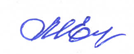 О закреплении муниципальных общеобразовательных  организаций за территориями